     REPUBLICA  MOLDOVA	     	                          РЕСПУБЛИКА  МОЛДОВА        CONSILIUL   RAIONAL   		            РАЙОННЫЙ СОВЕТ                          RÎŞCANI 						       РЫШКАНЬProiectDecizie nr.02/din martie 2024,,Cu privire la modificarea deciziei nr. 03/08 din 14 mai 2021, Cu privire la modificarea comisiei de Privatizare a fondului de locuinţe”În temeiul art 43, alin I, lit. c) şi e) din Legea nr. 436/2006, privind administraţia publică locală, art. 4 din Legea privind privatizarea fondului de locuinţe nr. 1324/1993 şi în scopul respectării dreptului cetăţenilor de a-şi alege liber modalitatea de satisfacere a necesităţilor în locuinţă, Consiliul Raional DECIDE:Se modifică p.1 a deciziei nr. 03/08 din 14 mai 2021, ,,Cu privire la modificarea comisiei de Privatizare a fondului de locuinţe” în următoarea redacţie: Se aprobă componența comisiei de privatizare a fondului de locuințe, proprietatea statului:Mizdrenco Vladimir – Preşedintele comisiei, Preşedintele raionului;Garașciuc Valentina – Secretară a comisiei; Şefă a Serviciul Relaţii Funciare şi Cadastru;Membrii comisiei;Tăbîrţă Aculina – Şefă, Direcţia Finanţe;Velişca Pavel – Registrator-șef, Oficiul Cadastral Teritorial Rîşcani;Lupăcescu Vitalie – Șef, Secția Construcții Gospodărie Comunală și Drumuri;Frumosu Vitalie – Coordonator al activităţii CSP în raionul Rîşcani;Teodorescu Nicolai – Şef, Secţia Situaţii Excepţionale;_____________ – Consilier raional;Reprezentantul administraţiei publice din localitate sau a comitetului sindical din unitatea respectivă;Responsabil de executarea deciziei este secretarul comisiei raionale de privatizare a fondului de locuinţe, proprietate a statului.Controlul executării deciziei se pune în sarcina comisiei consultative de specialitate în domeniul social, învăţământ, protecţie socială, sănătate publică, muncă şi drept.Preşedintele şedinţei                                                       ______________ Secretară a Consiliului raional                                     R. POSTOLACHINotă InformativăLa proiectul de decizie ,,Cu privire la modificarea deciziei nr. 03/08 din 14 mai 2021, Cu privire la modificarea comisiei de Privatizare a fondului de locuinţe” 1. Denumirea autorului și după caz a participanților la elaborarea proiectului: Proiectul de decizie ,,Cu privire la modificarea deciziei nr. 03/08 din 14 mai 2021, Cu privire la modificarea comisiei de Privatizare a fondului de locuinţe” a fost elaborat de către Valentina Garașciuc, Șefă a Serviciului Relații Funciare și Cadastru.2. Condițiile  ce au impus la elaborarea proiectului de act normativ și finalitățile urmărite: Necesitatatea modificărilor propuse în acest proiect de decizie sunt condiționate de desemnarea unor pesoane în funcții cu demnitate publică în urma alegerilor locale și a altor politici de cadre. 3. Principalele prevederi ale proiectului şi evidenţierea elementelor noi:Prezentul proiect de decizie prevede  aprobarea noii componențe a comisiei raionale de privatizare a fondului de locuințe, proprietate a statului.     4. Fundamentarea economico-financiară: Implementarea acestui proiect de decizie nu necesită mijloace financiare suplimentare. 5. Modul de încorporare a actului în cadrul normativ în vigoare: Temei legal pentru adoptarea deciziei sunt: art 43, alin I, lit. c) şi e) din Legea nr. 436/2006, privind administraţia publică locală și art. 4 din Legea privind privatizarea fondului de locuinţe nr. 1324/1993.  6. Avizarea și consultarea publică a proiectului: În scopul respectării prevederilor Legii nr. 239/2008 privind transparența în procesul decizional, proiectul a fost plasat pe pagina web a Consiliului raional www.consiliulriscani.md la directoriul Transparența decizională, secțiunea Consultări publice ale proiectelor. Proiectul de decizie se prezintă comisiilor de specialitate pentru avizare și se propune Consiliului raional pentru examinare și aprobare în regim de urgență.7. Constatările expertizei juridice. Proiectul de decizie a fost examinat de către Serviciul Juridic al Aparatului Președintelui, care a confirmat că decizia corespunde normelor legale.Șefă a  Servciului  Relații Funciare și Cadastru                             Valentina GARAȘCIUC      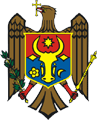 